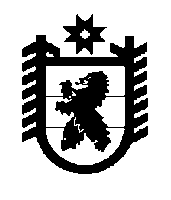    РЕСПУБЛИКА КАРЕЛИЯАдминистрация Лоухского муниципального района   ПОСТАНОВЛЕНИЕ  № 184пгт. Лоухи                                                                                                   08 июля 2022 годаОб утверждении состава эвакуационной комиссии Лоухского муниципального районаВ соответствии с Положением об эвакуационной комиссии Лоухского муниципального района, утвержденным постановлением администрации Лоухского  муниципального района от 08.07.2022 №183  "О создании эвакуационных органов Лоухского муниципального района, администрация Лоухского муниципального районапостановляет:Утвердить прилагаемый состав эвакуационной комиссии Лоухского  муниципального района.Отделу по мобилизационной работе и  гражданской обороне  администрации Лоухского муниципального района организовать подготовку личного состава  эвакуационной комиссии.     3.Контроль за исполнением настоящего постановления возложить на Главу администрации Лоухского муниципального районаИ.о. Главы Администрации Лоухскогомуниципального района                                                                             Е.А. ФинскийУтвержденпостановлением администрацииЛоухского муниципального районаот.08.07.2022 №184 С О С Т А Вэвакуационной комиссии Лоухского муниципального района№ п/пДолжность в эвакоприемной (эвакуационной) комиссииДолжность по штатуФ.И.О.Председатель  эвакуационной комиссииЗаместитель главы администрации Лоухского  муниципального районаФинский Е.А.Заместитель председателя эвакуационной комиссииЗаместитель главы администрации Лоухского  муниципального районаСеребрякова К.С.Секретарь эвакуационной комиссииНачальник отдела по мобилизационной работе и гражданской обороне  администрации Лоухского  муниципального районаСкрипниченко С.А.Группа связи и оповещенияГруппа связи и оповещенияГруппа связи и оповещенияГруппа связи и оповещенияРуководитель группы, член эвакуационной комиссииВедущий специалист отдела по мобилизационной работе и гражданской обороне  администрации Лоухского муниципального района Сторч И.В.Член эвакуационной комиссииВедущий специалист отдела управления делами администрации Лоухского муниципального района Пономарев А.В.Группа учета и размещения эвакуируемого населенияГруппа учета и размещения эвакуируемого населенияГруппа учета и размещения эвакуируемого населенияГруппа учета и размещения эвакуируемого населенияРуководитель группы, член эвакуационной комиссииНачальник отдела  имущественных и земельных отношений администрации Лоухского муниципального района  Квяткевич Е.В.Заместитель руководителя группы, член эвакуационной комиссии Специалист 1 категории отдела жилищно-коммунального и городского хозяйства администрации Лоухского муниципального района  Вересова В.В.Член эвакуационной комиссииГлава Пяозерского сельского поселения ( по согласованию)Кашина Т.В.Член эвакуационной комиссииГлава Кестеньгского сельского поселения( по согласованию)Задворьева Ю.А.Группа первоочередного жизнеобеспеченияГруппа первоочередного жизнеобеспеченияГруппа первоочередного жизнеобеспеченияГруппа первоочередного жизнеобеспеченияРуководитель группы, член эвакуационной комиссииНачальник Управления делами Администрации Лоухского муниципального районаКостылева Ж.В.Заместитель руководителя группы, член эвакуационной комиссииДиректор ООО «КООП» ( по согласованию)Четверякова П.И.Член эвакуационной комиссииИ.о. Главного врача ГБУЗ « Лоухская ЦРБ»( по согласованию) Стугарев С.С.Член эвакуационной комиссии Ведущий специалист отдела экономического развития администрации Лоухского муниципального районаЗиновьева Н.М.Группа дорожного и транспортного обеспеченияГруппа дорожного и транспортного обеспеченияГруппа дорожного и транспортного обеспеченияГруппа дорожного и транспортного обеспеченияРуководитель группы, член эвакуационной комиссииВедущий специалист юридического отдела администрации Лоухского муниципального районаКиселев С.В.Заместитель руководителя группы, член эвакуационной комиссииСтарший инспектор ( ДПС) ОДПС ГИБДД ОМВД России по Лоухскому району ( по согласованию)Круглов А.О.Группа охраны общественного порядкаГруппа охраны общественного порядкаГруппа охраны общественного порядкаГруппа охраны общественного порядкаРуководитель группы, член эвакуационной комиссииЗаместитель начальника ОМВД России по Лоухскому району (по согласованию)Липаев А.В.Заместитель руководителя группы, член эвакуационной комиссииНачальник дежурной части ОМВД России по Лоухскому  району (по согласованию)Киселев Н.Н.Группа эвакуации материальных и культурных ценностейГруппа эвакуации материальных и культурных ценностейГруппа эвакуации материальных и культурных ценностейГруппа эвакуации материальных и культурных ценностейРуководитель группы, член эвакуационной комиссииНачальник отдела по социальным вопросам  администрации Лоухского муниципального районаБондаренко С.Н..Заместитель руководителя группы, член эвакуационной комиссииДиректор МБУ « Архив Лоухского муниципального района»Рыбина Е.В..